Обучение основам безопасности дорожного движения посредством технологии театральной педагогики Куликова И.Г.Обучение правилам дорожного движения следует рассматривать как составную часть полного усвоения единого порядка движения, утвержденного постановлением Совета Министров Правительства Российской Федерации от 23 октября 1993 № 1090 с последними  изменениями и дополнениями, внесенными постановлением Правительства Российской Федерации от 28 февраля 2006 года № 109.Безопасность дорожного движения во многом зависит от уровня сформированности культуры личной безопасности конкретного человека, которая является компонентом общечеловеческой культуры. На формирование дорожноориентированной компетентности подростка направлена реализуемая в МБОУ Лицей «Созвездие» №131 программа интерактивных занятий по обучению правил дорожного движения. Это программа обучения социальным навыкам (безопасности жизни, общению и коммуникации). Отличие ее от традиционных - в попытке преодоления вербализации образовательного процесса, в уходе от  репродуктивной подачи учебного материала к усвоению его посредством творческого осмысления.Инновационность программы в интеграции в учебно-воспитательный процесс одной из методик открытого  образования – театральной системы П.Ершова. Использование социоигровых приемов на занятии, разработанное последователями – А. Ершовой и М. Букатовым – позволяет сместить акцент с сиюминутного знания на навыки самообразования, что отвечает требованиям сегодняшнего дня.Большое количество образовательных программ по БДД, также обращающихся к театрализации, рассматривают ее как отдельные «вставные номера», разминку или полезный досуг. Социоигровой стиль – это стиль работы педагога и воспитанников, основанный на принципах добровольности и творчества, когда воспитанник проходит естественный путь развития, а знания не навязываются, а поступают в атмосфере свободы. Следуя этим принципам, можно строить педагогический процесс таким образом, что воспитанники становятся не исполнителями отведенных им ролей, а сотворцами общего дела.Программа составлена по трем основным видам деятельности:-  обучение детей правилам, теоретическим знаниям дорожного движения и безопасного поведения на улице на основе современных педагогических технологий; -  творческие работы обучаемых, выполнение креативных заданий, развивающих познавательные способности, необходимые им для правильной и безопасной ориентации в дорожной среде; -  практическая отработка координации движений, двигательных умений и навыков безопасного поведения на улицах, дорогах и в транспорте с использованием игровых и театральных технологий в этюдах (индивидуальных, групповых), специальных упражнениях, театрализованных постановках в ходе исполнительской деятельности по пропаганде БДД.      Данный принцип открывает большие возможности для глубокого, эмоционального «проживания», «прочувствования» того или иного понятия дорожной азбуки. Яркость и чистота эмоциональных реакций обуславливают глубину и устойчивость впечатлений, получаемых ребенком. Занятия с использованием основ театрального творчества включают в работу одновременно физический, эмоциональный и интеллектуальный аппараты человека. В целях поддержания рабочего самочувствия, максимальной работоспособности и интереса, занятия строятся по принципу беспрерывной смены самой разнообразной деятельности. Воспитанник упражняется, репетирует, играет роли, оценивает, наблюдает, анализирует, учится у товарищей – практически все время действует на занятии. Каждое занятие включает: разминку – это упражнения на внимание и память; тренинг, где воспитанник вводится в рабочее состояние и самочувствие; новую тему и повторение старых тем на конкретном практическом материале (постановке этюдов). Задача предупреждения наиболее распространённых ошибок детей на дороге решается путем максимального развития способности воспитанников к аналитическому мышлению, к творческому самовыражению. Это достигается с помощью художественно-познавательных заданий самого различного характера: представить событие с помощью различных выразительных средств, доказать свое понимание содержания конкретного события, подобрать к нему краткий эпиграф. Поиски ответов на эти вопросы резко обостряют внимание, воображение, возбуждают эвристические способности  воспитанников. Им необходимо точно определить свое отношение к событию,  аргументированно его сформулировать и представить. В этом случае восприятие учебного материала из пассивно прослушанного переходит в активно осознанное. Ценность рассматриваемого подхода в возможности  обеспечения доступности каждому испытать свои силы в разнообразных  формах занятий, возможности увидеть результаты, получить одобрение и поддержку. В Программе предусмотрены следующие формы занятий: творческая мастерская (конкурсы рисунков, плакатов, карикатур, выполнение дорожных знаков и раздаточных электронных листовок и памяток участникам дорожного движения), встречи с инспекторами ДПС и медицинскими работниками, творческие конкурсы, турниры, КВНы, ситуативно-ролевые игры на взаимовежливые отношения участников дорожного движения,проектная деятельность, интервьюирование и написание репортажей для уголка ЮИД и публикаций в лицейской газете, рейды на перекресток с инспекторами ДПС, раздача участникам дорожного движения электронных листовок и памяток, выступления агитбригады ЮИД. Репетиции, спектакли, тренинги, профилактические занятия, социальные акции направлены на формирование всех трех групп социальных компетенций, рассматриваемых в отечественной методической литературе: - компетенций, относящихся к личности, к самому себе. Театр обеспечивает комплексное личностное развитие воспитанника: повышение уровня общей культуры и интеллекта, развитие эмоциональной сферы,  формирование базовых личностных качеств.- компетенций, относящихся к взаимодействию с другими, Искусство театра – искусство взаимодействия. Воспитанники обучаются коммуникативным навыкам и навыкам эффективного взаимодействия. «Примеряя» на себя те или иные роли, научаются понимать мотивы и поступки других людей.- компетенций, относящихся к деятельности. Развитие способности творчески, нестандартно решать проблемы.Включение в процесс образования коллективного театрального действия помогает выстраиванию позитивных межличностных отношений в детском коллективе в совместной практической деятельности, овладению навыками общения и коллективного творчества, формируя этическую культуру поведения в обсуждении творческих работ.Программа построена таким образом, чтобы обучающиеся не только усвоили информацию по правилам поведения на дороге, но и воспользовались ею в реальной жизни. Действенная основа театрального творчества вооружает воспитанников умением действовать, помогает сформировать и присвоить необходимые способы действий в области дорожноориентированной компетентности. В программе предусмотрен постепенный переход от отработки одиночных правил поведения на дороге в этюде к новой созидательной форме деятельности - реализации такого творческого проекта как агитспектакль.Работа по профилактике детского дорожно-транспортного травматизма  в Программе строится  по  шести основным  направлениям: - работа с воспитанниками - включает в себя обучение  основам  безопасного поведения, анализ дорожных ситуаций, осознание последствий своих действий, формирование  ответственности за собственное поведение.- материально-техническое обеспечение - предполагает обновление и пополнение методической базы, создание наглядной агитации по безопасности дорожного движения.- взаимодействие с ГИБДД - предполагает включение в мероприятия сотрудников Госавтоинспекции.- работа с родителями  по разъяснению правил дорожного движения, вопросов безопасного поведения детей на улицах и дорогах.  - аналитическая работа  по результатам проведённой деятельности  (итоги диагностических обследований, анкетирования).    -научно-методическая работа по  оказанию методической помощи педагогам образовательных учреждений в организации профилактики ДДТТ.Программой предусматривается формирование следующихуниверсальных учебных действий:Личностных:- принятие образа «хороший пешеход, хороший пассажир»;-самостоятельность и личная ответственность за свои поступки, установка на здоровый образ жизни;-уважительное отношение к другим участникам дорожного движения;-осознание ответственности человека за общее благополучие;-этические чувства, прежде всего доброжелательность и эмоционально-нравственная отзывчивость;-способность к самооценке;-начальные навыки сотрудничества в разных ситуациях.Метапредметных:- навыки контроля и самооценки процесса и результата деятельности;- умение ставить, формулировать и решать проблемы;- навыки осознанного и произвольного построения сообщения в устной форме, в том числе творческого характера;- установление причинно-следственных связей.Регулятивных:- использование речи для регуляции своего действия;-адекватное восприятие предложений учителей, товарищей, родителей и других людей по исправлению допущенных ошибок;-умение выделять и формулировать то, что уже усвоено и что еще нужно усвоить;-умение соотносить правильность выбора, планирования, выполнения и результата действия с требованиями конкретной задачи;-навыки творческойсаморегуляции;-навык перевода абстрактной идеи в действенный план.Коммуникативных:- работать в группе, учитывать мнения партнеров, отличные от собственных;-ставить вопросы;-обращаться за помощью;-формулировать свои затруднения;-предлагать помощь и сотрудничество;-слушать собеседника;-договариваться и приходить к общему решению;-формулировать собственное мнение и позицию;-осуществлять взаимный контроль;-адекватно оценивать собственное поведение и поведение окружающих.Образовательный процесс  в рамках Программы построен на следующихпринципах:- последовательности – любая новая ступень в обучении воспитанника опирается на уже освоенное в предыдущем.- наглядности - воспитанники должны сами все увидеть, услышать, потрогать и тем самым реализовать стремление к познанию.- деятельности - включение воспитанников в игровую, театрализованную, познавательную, поисковую деятельность с целью стимулирования активной жизненной позиции.-интеграции – театр предполагает использование всех видов художественного творчества, реализующихся в образовательном процессе.- дифференцированного подхода – решение задач эффективной педагогической помощи подросткам в совершенствовании их личности, создание специальных педагогических ситуаций, помогающих раскрыть психофизические, личностные способности и возможности воспитанников.- возрастной адресности - одно содержание используется для работы в разных группах с усложнением соответствующим возрастным особенностям обучающихся.- преемственности взаимодействия с воспитанником в условиях образовательного учреждения и семьи - ничто не убеждает лучше примера родителей.В заключение хочется констатировать: с использованием методов театральной педагогики эмоциональный интерес к любому виду деятельности формируется и поддерживается, прежде всего, разнообразием самого процесса труда, вариативностью технологий. Методы, формы и содержание театральных упражнений погружают детей в присущую им стихию игры, сглаживая рамки учебного занятия, развивают полезные для учебы и искусства психологические структуры (внимание, воображение, мышление, волю, память); придают учебному дню привлекательные для детей качества интересной и увлекательной деятельности. Появляется устойчивый интерес как к обучениюосновам безопасности дорожного движения, так и к исполнительской деятельности на сцене; формируются навыки самоорганизации труда; эмоциональный климат в детском коллективе становится более теплым.Действительно, интерактивные занятия по основам безопасности дорожного движения проходят в атмосфере тепла, добра, творчества. Дети становятся радостными, активными и обучаемыми.  А ребёнок, усвоивший правила дорожного движения, много раз подумает, прежде чем перебежать дорогу перед идущей машиной. Безопасность для него станет нормой жизни. А значит, цель Программы можно считать выполненной.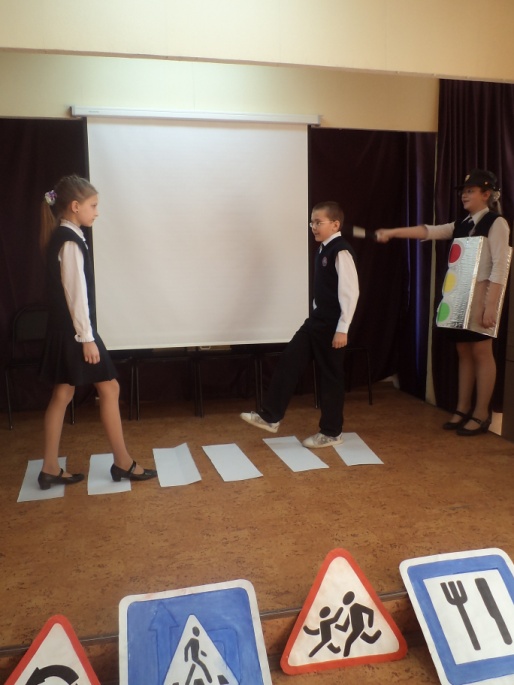 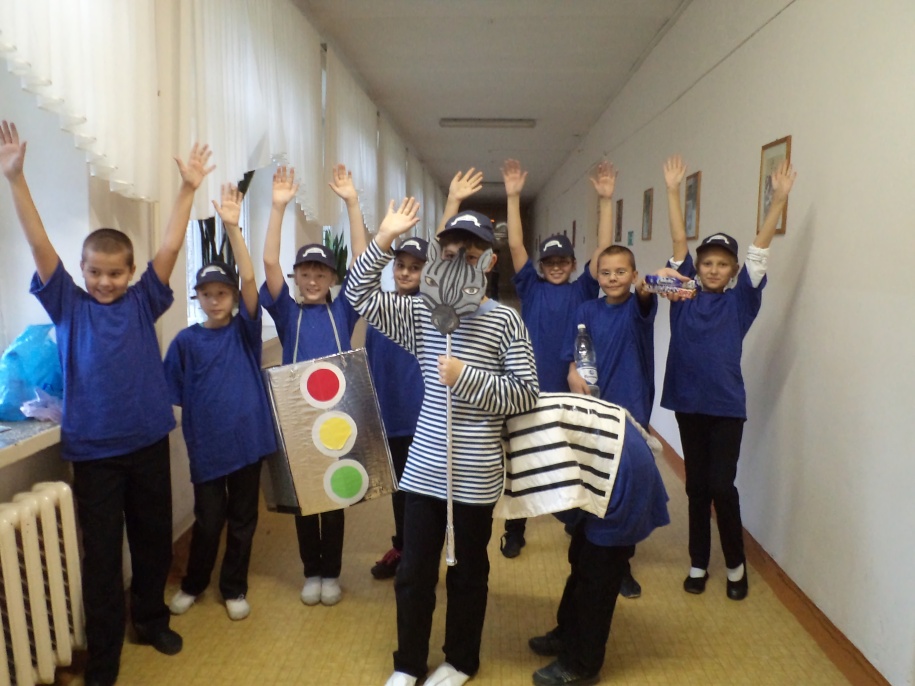 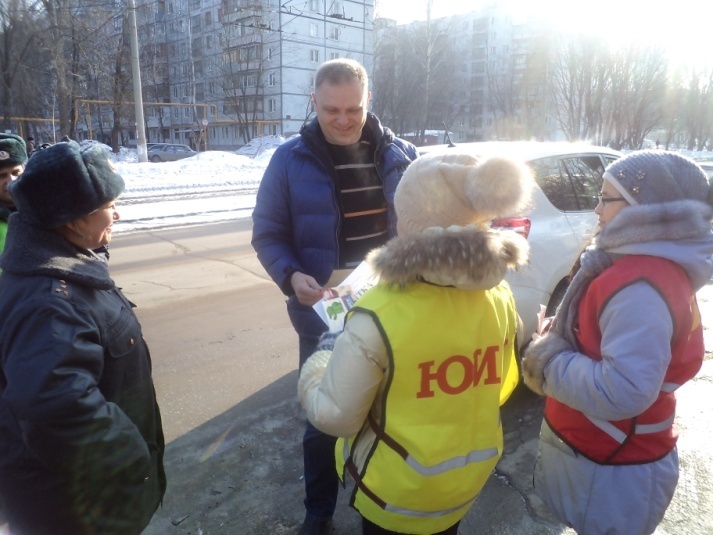 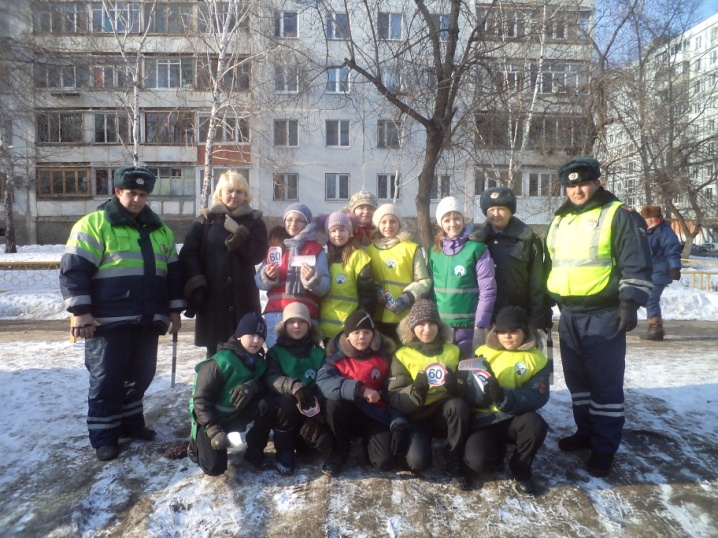 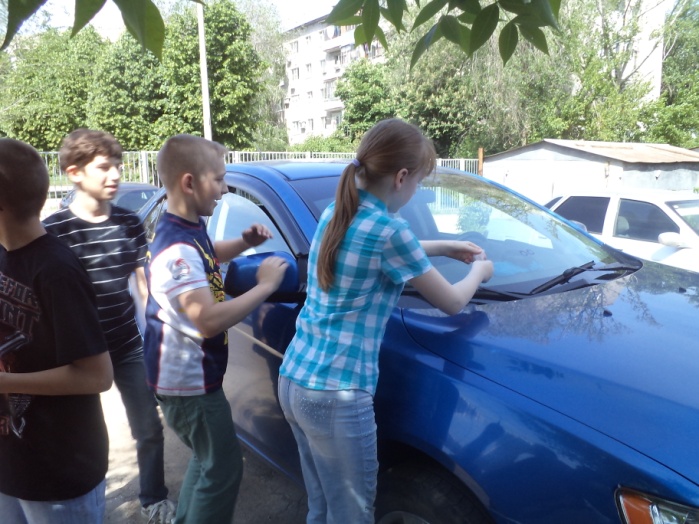 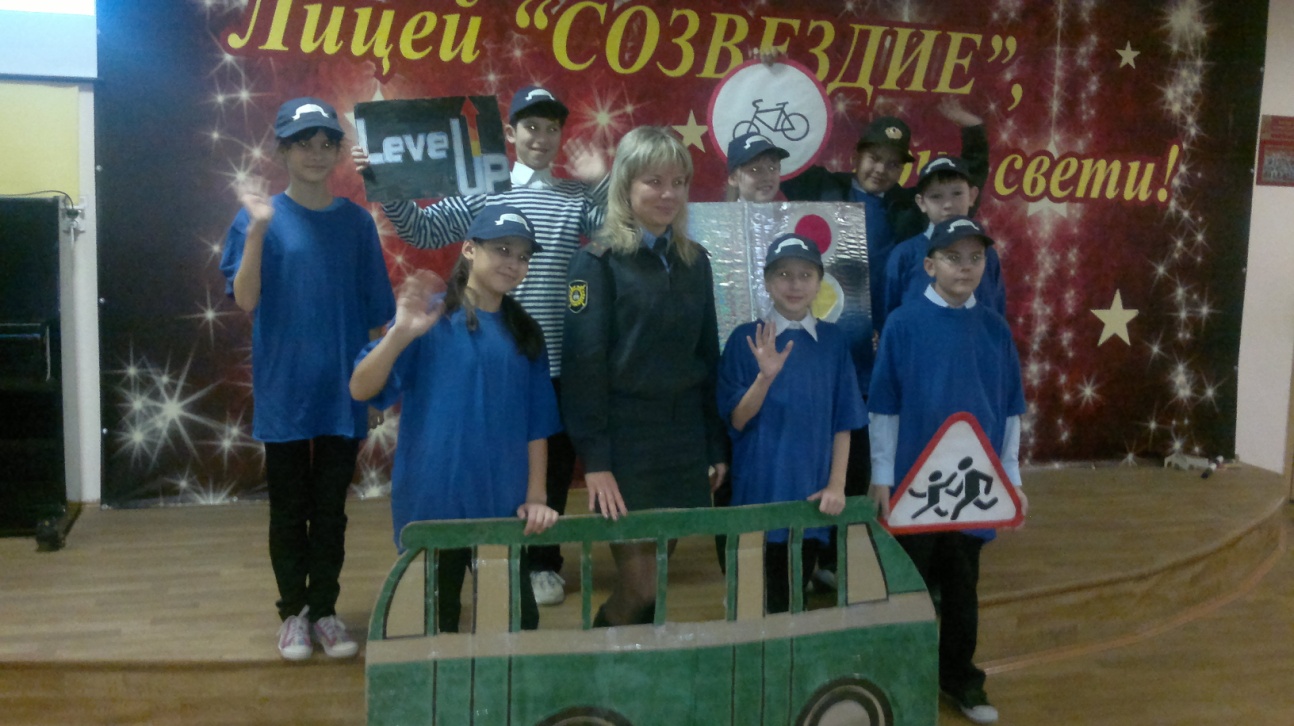 